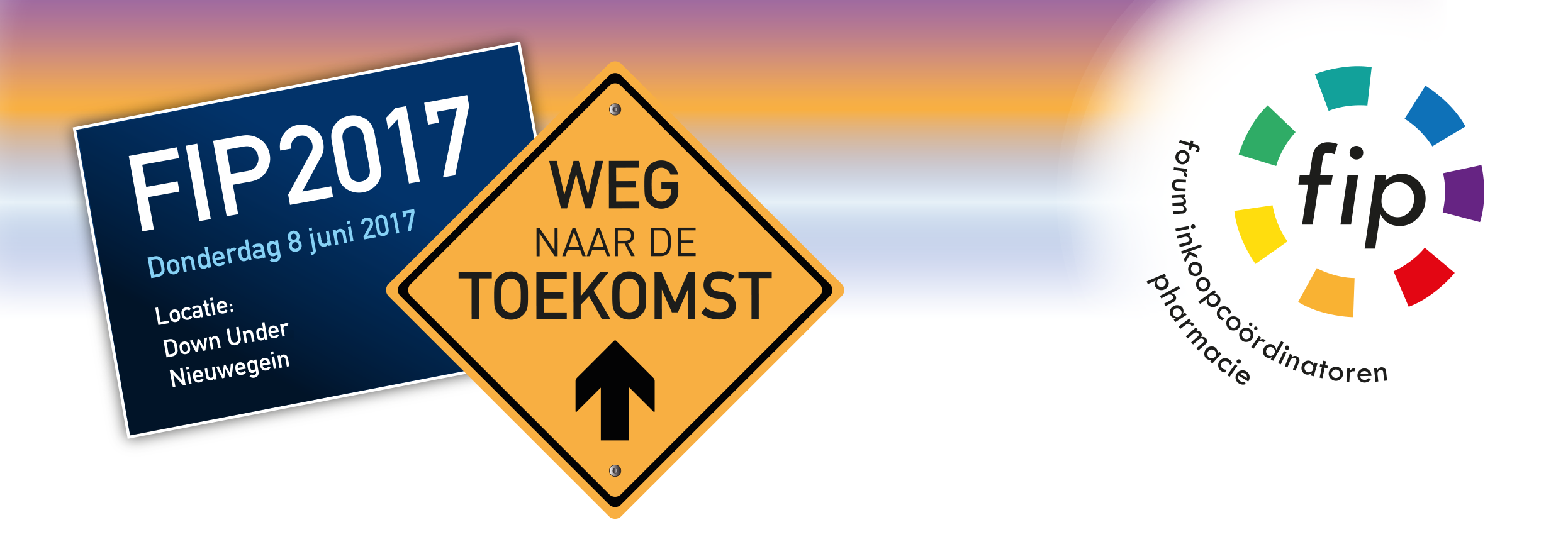 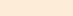 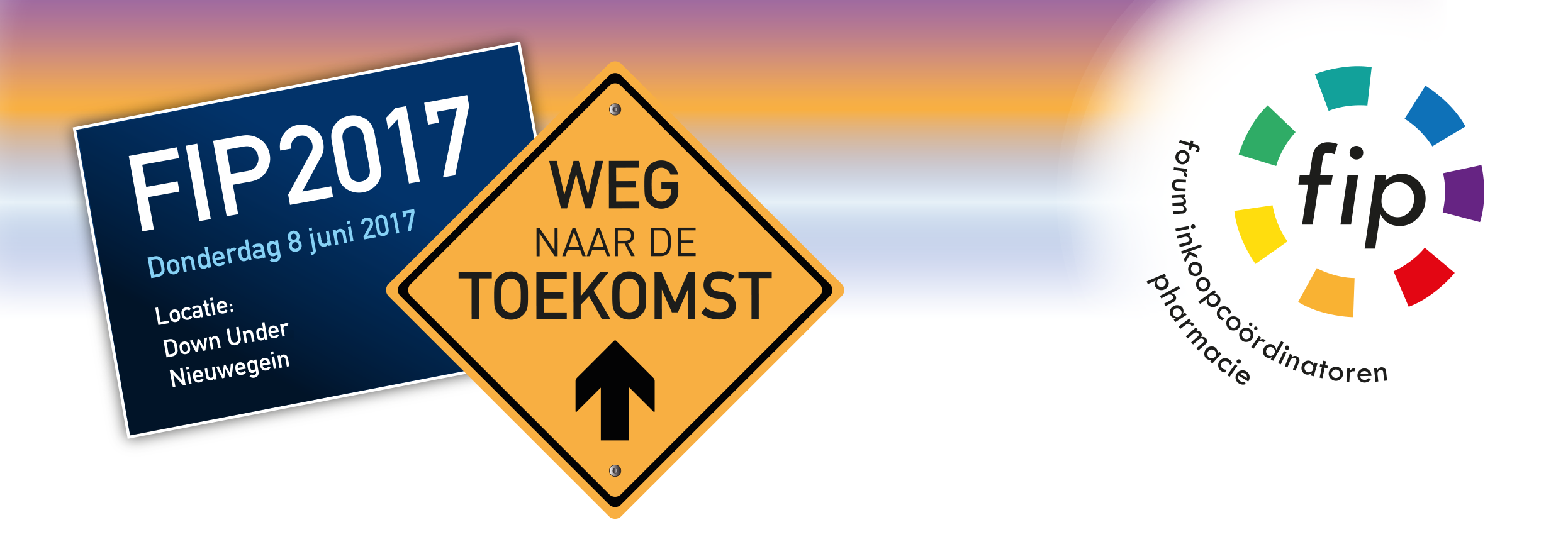 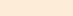 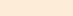 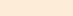 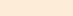 Ja, ik neem graag deel aan de FIP2017! Naam  Email Ziekenhuis/Instelling PlaatsGraag dit antwoordformulier voor 22 mei mailen of faxen naar Wanisha Ramgolam: Email: wanisha.ramgolam@accord-healthcare.comFax : +31 (0)30 850 6013  Bedankt voor je aanmelding,wij zien uit naar je deelname!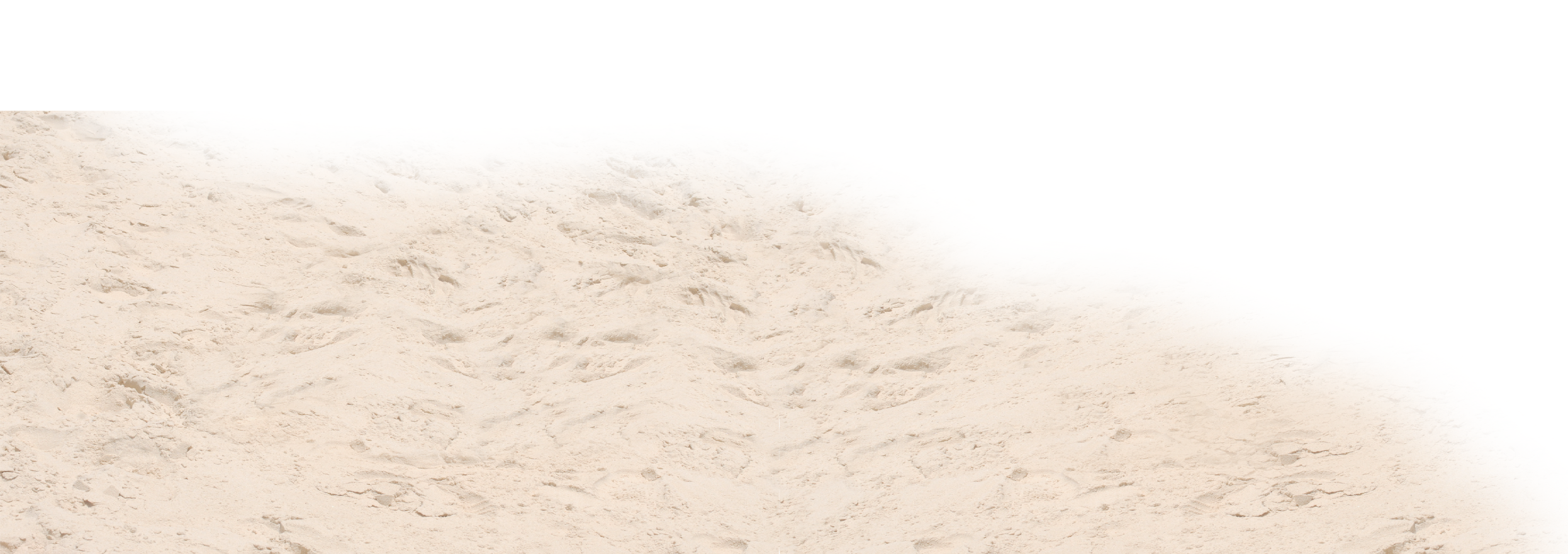 